.Intro: 20 counts - No Tag ! No Restart !!Sec 1: SIDE - TOGETHER - SIDE - HOLD, CROSS ROCK - RECOVER - 1/4 L FWD - HOLD &DRAGSec 2: DIAGONAL FWD LOCK STEP - SWEEP.(x2)Sec 3: FWD - TOUCH - BACK - 1/2 R FWD, FWD - TOUCH - BACK - 1/2 L FWDSec 4: FWD - PIVOT 1/4 L (x2), SWAY - HOLD (x2)Have Fun & Happy Dancing !!!Contact Nina Chen : nina.teach.dance@gmail.comCome Back Amigo (回來吧! 朋友) (zh)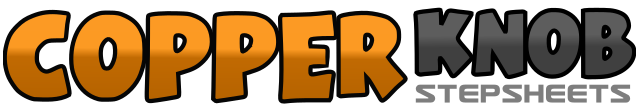 .......拍數:32牆數:4級數:High Beginner.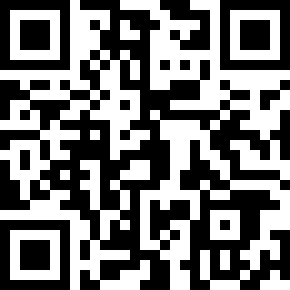 編舞者:Nina Chen (TW) - 2017年11月Nina Chen (TW) - 2017年11月Nina Chen (TW) - 2017年11月Nina Chen (TW) - 2017年11月Nina Chen (TW) - 2017年11月.音樂:Land of Enchantment - Michael Martin MurpheyLand of Enchantment - Michael Martin MurpheyLand of Enchantment - Michael Martin MurpheyLand of Enchantment - Michael Martin MurpheyLand of Enchantment - Michael Martin Murphey........1-4Step RF to R - Step LF beside RF - Step RF to R - Hold5-8Rock LF over RF - Recover on RF - 1/4 turn L (9:00) step LF fwd - Hold & drag RF towards LF1-4右足右踏 - 左足併踏右足旁 - 右足右踏 - 停拍5-8左足前跨下沉 - 重心回右足 - 左轉 1/4 (9:00) 左足前踏 - 停拍同時右足拖向 左足1-4Step RF fwd bit diagonal to L - Step LF behind RF - Step RF fwd bit diagonal to L - Sweep LF from back to front5-8Step LF fwd bit diagonal to R - Step RF behind LF - Step LF fwd - Sweep RF from back to front1-4右足微左斜前踏 - 左足鎖於右足後 - 右足微左斜前踏 - 左足由後前往前繞5-8左足微右斜前踏 - 右足鎖於左足後 - 左足微右斜前踏 - 右足由後前往前繞1-4Step RF fwd - Touch LF toe behind RF - Step LF back - 1/2 turn R (3:00) step RF fwd5-8Step LF fwd - Touch RF toe behind LF - Step RF back - 1/2 turn L (9:00) step LF fwd1-4右足前踏 - 左足尖輕點於右足後 - 右足後踏 - 右轉1/2 (3:00) 右足前踏5-8左足前踏 - 右足尖輕點於左足後 - 左足後踏 - 左轉1/2 (9:00) 左足前踏1-4Step RF fwd - Pivot 1/4 turn L (6:00) weight on LF - Step RF fwd - Pivot 1/4 turn L (3:00) weight on LF5-8Step RF to R while sway hips - Hold - Sway to L weight on LF - Hold1-4右足前踏 - 向左踏轉1/4 (6:00) 重心回左足 -右足前踏 - 向左踏轉1/4 (6:00) 重心回左足5-8右足右踏同時搖右臀 - 停拍 - 搖左臀重心回左足 - 停拍